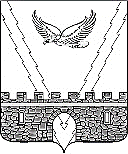 Р Е Ш Е Н И ЕСОВЕТА АПШЕРОНСКОГО ГОРОДСКОГО ПОСЕЛЕНИЯАПШЕРОНСКОГО РАЙОНА КРАСНОДАРСКОГО КРАЯот  08.02.2024 г.                                                                           № 276г.АпшеронскО внесении изменений в решение Совета Апшеронскогогородского поселения Апшеронского района от 21 октября2010 года № 81 «Об образовании административной комиссии Апшеронского городского поселения Апшеронского района»В связи с кадровыми изменениями в администрации Апшеронского городского поселения Апшеронского района, в соответствии с Уставом Апшеронского городского поселения Апшеронского района Совет Апшеронского городского поселения Апшеронского района РЕШИЛ:1. Внести изменения в решение Совета Апшеронского городского поселения Апшеронского района от 21 октября 2010 года № 81 «Об образовании административной комиссии Апшеронского городского поселения Апшеронского района», изложив приложение 1 к нему в новой редакции (прилагается).2. Решение Совета Апшеронского городского поселения Апшеронского района от 17 марта 2022 года № 163 «О внесении изменений в решение Совета Апшеронского городского поселения Апшеронского района от 21 октября 2010 года № 81 «Об образовании административной комиссии Апшеронского городского поселения Апшеронского района» признать утратившим силу.3. Отделу организационно-кадровой работы администрации Апшеронского городского поселения Апшеронского района (Клепанёва И.В.) официально обнародовать настоящее решение и разместить на официальном сайте Апшеронского городского поселения Апшеронского района в сети «Интернет». 4. Контроль за выполнением настоящего решения возложить на постоянную комиссию Совета Апшеронского городского поселения Апшеронского района по вопросам законности, местного самоуправления, контроля за исполнением принятых решений, информационной политике, взаимоотношениям с общественными организациями и политическими партиями (Петришин В.К.) и главу Апшеронского городского поселения Апшеронского района Короленко А.И.5. Решение вступает в силу после его официального обнародования.Председатель Совета Апшеронскогогородского поселения Апшеронского района                                     А.Ю. БлажкоГлава Апшеронского городскогопоселения Апшеронского района                                                     А.И. Короленко                                                                         Приложениек решению СоветаАпшеронского городского поселенияАпшеронского районаот  08.02.2024 г.   № 276«ПРИЛОЖЕНИЕ № 1УТВЕРЖДЕНрешением СоветаАпшеронского городского поселенияАпшеронского района21 октября 2010 года № 81(в редакции решения СоветаАпшеронского городского поселенияАпшеронского районаот 08.02.2024г.    №  276)СОСТАВадминистративной комиссии Апшеронского городского поселенияАпшеронского районаГлава Апшеронского городского поселения Апшеронского района                                                     А.И. КороленкоАндрухаСергей Александрович-заместитель главы Апшеронского городского поселения Апшеронского района, председатель комиссииРокотянский Аркадий Юрьевич-начальник отдела муниципального контроля администрации Апшеронского городского поселения Апшеронского района, заместитель председателя комиссииДаниловаТатьяна Владимировна-главный специалист отдела архитектуры и градостроительства администрации Апшеронского городского поселения Апшеронского района, ответственный секретарь комиссии2Члены комиссии:2Члены комиссии:2Члены комиссии:Клепанёва Ирина Викторовна-начальник отдела организационно-кадровой работы администрации Апшеронского городского поселения Апшеронского районаУхинГеннадий Васильевич-депутат Совета Апшеронского городского поселения Апшеронского района (по согласованию)Фёдорова Людмила Фёдоровна-руководитель Совета территориального общественного самоуправления «Центральный» Апшеронского городского поселения Апшеронского района (по согласованию)ИвашиненкоИван Анатольевич-начальник финансового отдела администрации Апшеронского городского поселения Апшеронского района.».